Kinderkarte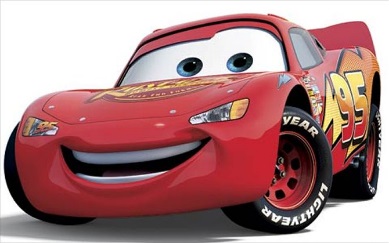 Lightning McQueen  Schnitzel mit Pommes Frites, Gemüse,     €10,50
Ketchup und Mayonnaise   	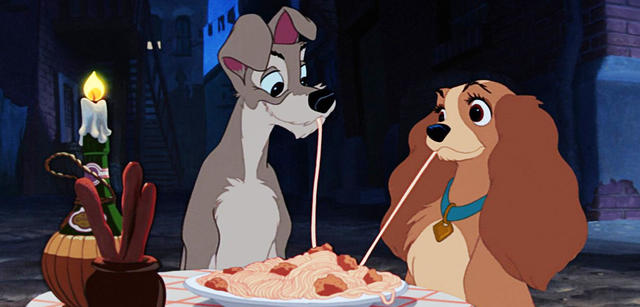 Susi und StrolchNudeln mit Tomatensauce	   €8,50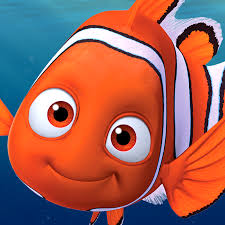 NemoFischstäbchen mit Pommes Frites	  €8,50
Ketchup und Mayonnaise  		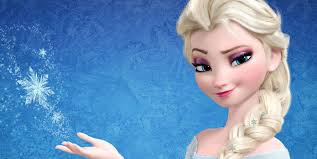 ElsaChicken Nuggets mit Pommes Frites,  €9,50
Ketchup und Mayonnaise